ГАННІВСЬКИЙ ЛІЦЕЙПЕТРІВСЬКОЇ СЕЛИЩНОЇ РАДИ ОЛЕКСАНДРІЙСЬКОГО РАЙОНУКІРОВОГРАДСЬКОЇ ОБЛАСТІНАКАЗ   19.05.2023                                                                                                              № 64с. ГаннівкаПро організацію та проведення контрольних зрізів за ІІ семестр Згідно плану роботи ліцею та з метою моніторингу рівня знань здобувачів освіти з навчальних предметівНАКАЗУЮ:Провести у травні 2023 року контрольні зрізи знань із таких предметів: українська мова (2-9 класи), українська література (5-9 класи), географія (6-9 класи), основи здоров’я (6-9 класи), інтегрований курс «Здоров’я, безпека та добробут» згідно з графіками: Додаток 1, примірник 1, сторінок 1 по Ганнівському ліцею, Додаток 2, примірник 1,сторінок 1 по Володимирівській філії Ганнівського ліцею, Додаток 3,примірник 1, сторінок 1 по Іскрівській філії Ганнівського ліцею.Заступнику директора з навчально-виховної роботи Ганнівського ліцею СОЛОМЦІ Т.В., заступнику завідувача з навчально-виховної роботи Володимирівської філії Ганнівського ліцею ПОГОРЄЛІЙ Т.М., заступнику завідувача з навчально-виховної роботи Іскрівської філії Ганнівського ліцею БАРАНЬКО Т.В.:1) підготувати завдання для проведення контрольних зрізів;2) організувати перевірку робіт учнів вчителями у день проведення контрольних зрізів;3) до 05 червня 2023 року узагальнити результати зрізів, та надіслати інформацію на електронну пошту gannivka2008@ukr.net;4) заслухати довідку на нараді при директорові.Контроль за виконанням наказу залишаю за собоюДиректор                                                                                       Ольга КАНІВЕЦЬЗ наказом ознайомлені:                                                                  Тетяна БАРАНЬКОТетяна ПОГОРЄЛАТетяна СОЛОМКА                                                                                           Додаток 1                                                                                до наказу директора                                                                                № 64 від 19.05.2023 року                                                                                  Затверджую                                                                                 Директор                                                                                   _________Ольга КАНІВЕЦЬ                                                                                  19.05.2023 рікГрафікпроведення контрольних зрізіву Ганнівському ліцею за ІІ семестр 2022-2023 н.р.                                                                                           Додаток 2                                                                                до наказу директора                                                                                 № 64 від 19.05.2023 року                                                                                  Затверджую                                                                                 Директор                                                                                   _________Ольга КАНІВЕЦЬ                                                                                  19.05.2023 рікГрафікпроведення контрольних зрізіву Володимирівській філії Ганнівського ліцею за ІІ семестр 2022-2023 н.р.                                                                                           Додаток 3                                                                                до наказу директора                                                                                № 64 від 19.05. 2023 року                                                                                  Затверджую                                                                                 Директор                                                                                   _________Ольга КАНІВЕЦЬ                                                                                  19.05.2023 рікГрафікпроведення контрольних зрізіву Іскрівській філії Ганнівського ліцею за ІІ семестр 2022-2023 н.р.Назва предметаКласДата проведенняУкраїнська мова219.05Українська мова319.05Українська мова419.05Українська мова519.05Українська мова619.05Українська мова722.05Українська мова822.05Українська мова922.05Українська література522.05Українська література623.05Українська література723.05Українська література823.05Українська література923.05Основи здоров’я630.05Основи здоров’я722.05Основи здоров’я825.05Основи здоров’я922.05«Здоров’я, безпека та добробут»525.05Географія625.05Географія724.05Географія824.05Географія924.05Назва предметаКласДата проведенняУкраїнська мова217.05Українська мова315.05Українська мова418.05Українська мова518.05Українська мова619.05Українська мова719.05Українська мова815.05Українська мова916.05Українська література515.05Українська література616.05Українська література718.05Українська література822.05Українська література918.05Основи здоров’я617.05Основи здоров’я723.05Основи здоров’я819.05Основи здоров’я919.05«Здоров’я, безпека та добробут»517.05Географія623.05Географія718.05Географія823.05Географія924.05Назва предметаКласДата проведенняУкраїнська мова216.05Українська мова317.05Українська мова418.05Українська мова523.05Українська мова617.05Українська мова725.05Українська мова825.05Українська мова915.05Українська література517.05Українська література615.05Українська література724.05Українська література826.05Українська література924.05Основи здоров’я619.05Основи здоров’я726.05Основи здоров’я819.05Основи здоров’я918.05«Здоров’я, безпека та добробут»516.05Географія623.05Географія716.05Географія817.05Географія918.05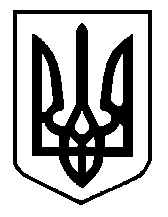 